Dragonfly Room 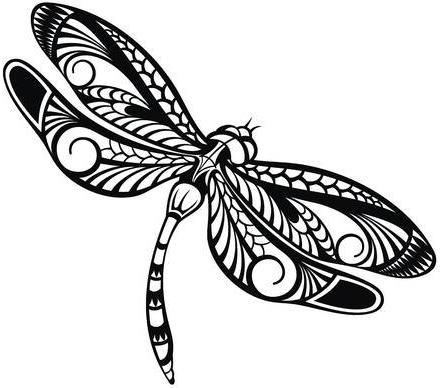 Volunteer Opportunities1. Motor Parent: Work on developing motor skills with the class weekly or monthly depending on the number of volunteers.  (You will need to attend a training class with times to be announced later.)2. At Home Help: Work on various projects for the class in the comfort of your own home.3. Classroom Helper:  The times and days will vary, and I will call or email you to check your availability.  Some examples of the activities you may help with are: games, painting, art projects, taking pictures, cooking, gardening, hiking, exploring, show and tell.4. Friday Folders: Help fill the Friday Folders at the beginning of class every Friday for a month.  It usually takes about 30 minutes. 5. Sharing an expertise: This could be an opportunity to share a hobby, interest or what you do at your job.  We welcome any  family members that can help us learn about the world and all that is has to offer!  Topic of expertise: ______________________Please fill out and return by Friday.Parent____________________  Child___________________Phone #_______________________Volunteer Interests__________________________________Availability ________________________________________Safe Schools Policy: 	All classroom volunteers working with children and chaperones on field trips must fill out an online criminal history form found on the district website:	Admin/Human Resources/VOLUNTEERS and STUDENT TEACHERS 	All parents, even returning parents, need to do this yearly.  I would suggest doing this right away so you are cleared to volunteer or go on trips for the rest of the year.